УДК 373                                                                                       К.Г. УльяноваСтудент бакалавр 3 курса                                              Пензенский государственный университетг.Пенза, РФЕ-mail: kristina.98ru@mail.ruЦифровой образовательный ресурс «Животный мир» как условие развития предметных умений младших школьников в курсе «Окружающий мир»Аннотация:  Автором представлен информационный проект, который может быть использован в работе с младшими школьниками на уроке «Окружающий мир». Созданный образовательный ресурс «Животный мир», может быть использован учителем в урочное и внеурочное время. Представленные автором приемы работы с ЦОР, позволят сделать процесс обучения не только интерактивным, но и результативным, так как действия направлены на формирование разных групп умений: коммуникативных, регулятивных, личностных.Ключевые слова: Федеральный государственный стандарт, проектная деятельность, универсальные учебные действия,  кейс - задания,  исследовательские задачи, образовательные ресурсы.Цель проекта: Создать цифровой образовательный ресурс «Животный мир»Актуальность: В условиях новых образовательных стандартов обнаруживается дефицит дидактических средств, которые помогают не только вовлечь детей в активную познавательную и практическую деятельность, но и реализовать системно-деятельностный подход. Особую ценность имеют ресурсы, которые  разработаны учителем с учетом уровня обученности и возраста  детей, их  владением интерактивными средствами и программно-методическими требованиями УМК. Такие дидактические средства особенно нужны для изучения живой природы.Задачи:Предметные:-определять и характеризовать объекты живой природы;-уметь выделять отдельные признаки объектов природы (окраска животного, систематическая группа животных). [4] Метапредметные: познавательные – изучение животных; умение соотносить продукты питания с животными; планировать расположение объектов на плоскости;  использовать знания о питании животных;регулятивные – выполнение действий по образцу, контролировать свою деятельность при выполнении заданий, оценивать правильность их выполнения;коммуникативные – умение слушать и слышать друг друга; развитие диалоговой речи; умение сотрудничать при выполнении групповой деятельности. [4]Личностные: умение соотносить, сравнивать; формирование мотивации к обучению и саморазвитию.Предмет исследования: развитие миропонимания младших школьников о животном мире.Объект исследования: животный мир.Гипотеза исследования: предположим, что дети научатся работать с цифровым образовательным ресурсом.Планируемые результаты:-научатся различать диких и домашних животных;-узнают, чем питаются дикие и домашние животные;-научатся пользоваться цифровым образовательным ресурсом «Животный мир»;- умение устанавливать взаимосвязи между объектами окружающего мира.Паспорт проектаАвтор-разработчик:Ульянова Кристина Гудратовна, студентка педагогического института им. В.Г. Белинского г. Пензы; Направление: 44.03.01 Начальное образование; Профиль: Начальные классы.Список использованной литературы:1. Аквилева Г.Н., Клепинина З.А. Методика преподавания естествознания в начальной школе. - М.: ВЛАДОС, 2011.2. Барашкина С.Б. Формирование регулятивных универсальных учебных действий на уроках окружающего мира В сборнике: Формирование универсальных учебных действий у младших школьников. Сборник научных статей. под общей редакцией Л. Д. Мали, Н. И. Наумовой. Пенза, 2015. С. 14-24.3. Барашкина С.Б.  Пути реализации принципа индивидуализации и личностно-ориентированного обучения детей в процессе наблюдений 
В сборнике: Гносеологические основы образования. Международный сборник научных трудов, посвященный профессору С.П. Баранову. Елец, 2015. С. 20-24.4. Федеральный государственный образовательный стандарт начального общего образования / М-во образования и науки Рос.Федерации. - М.: Просвещение, 2012. - 31 с.  5. Приложение 1. Цифровой образовательный ресурс «Животный мир» в компьютерном графическом редакторе Notebook.©Ульянова , 2018Название проекта 
описательное или творческое название проектаИнформационный проект (Цифровой образовательный ресурс  "Животный мир"). Информационный проект (Цифровой образовательный ресурс  "Животный мир"). Краткое содержание проекта
тип проекта;цель проекта;его направленность Тип проекта: информационный, творческийЦель: разработать учебную модель для знакомства детей с животнымиНаправленность проекта: проект предназначен для включения детей в проектную деятельность с целью получения знаний о питании животныхТип проекта: информационный, творческийЦель: разработать учебную модель для знакомства детей с животнымиНаправленность проекта: проект предназначен для включения детей в проектную деятельность с целью получения знаний о питании животныхПредметное обоснование проекта (знания какого предмета нужны для разработки проекта) Естественно-научные знания: домашние и дикие животные; знания  об объектах окружающего мира (чем питаются животные).Умение работать с информационными технологиями ( технология использования ресурса). Естественно-научные знания: домашние и дикие животные; знания  об объектах окружающего мира (чем питаются животные).Умение работать с информационными технологиями ( технология использования ресурса). Метапредметность проекта (какие профессиональные компетенции формируются у учителя при работе над проектом)1.Поиск, анализ, обработка, обобщение информации2.Умение работать с информационными технологиями (графические и текстовые редакторы).3.Владение основами педагогического проектирования. [2]1.Поиск, анализ, обработка, обобщение информации2.Умение работать с информационными технологиями (графические и текстовые редакторы).3.Владение основами педагогического проектирования. [2]Материалы и ресурсы, необходимые для выполнения проекта (оборудование, ресурсы, программное обеспечение) Компьютерный графический редактор: NotebookМатериалы: набор цветовых карточек животных и продуктов питания.Компьютерный графический редактор: NotebookМатериалы: набор цветовых карточек животных и продуктов питания.Предполагаемый продукт, его краткая характеристикаПредполагаемый продукт, его краткая характеристикаНазначение (для кого, с какой целью)Для учителя: 1)Информационный ресурс: ознакомление обучающихся младшего школьного возраста с животными и продуктами питания;2)Для развития у детей мышления, внимания, памяти;3)Организация индивидуальной или групповой работы;4)Дидактический материал для ознакомления детей младшего школьного возраста с образовательным (интерактивным) ресурсом для школьника в урочное и внеурочное время, для организации практической деятельности по установлению времени и соответствующей ему деятельности;5)Для организации динамической паузы;6)Для коррекции зрения у детей младшего школьного возраста; [2]7) Для формирования предметных умений (интегрированный подход к обучению): -Изобразительное искусство: аппликация, рисование животных;-Развитие речи: каждое животное  - герой рассказа;-Математика: различать форму;Основное внимание использованию ресурса уделяется в курсе «Окружающий мир».Для учащихся: выполнение действий с животными по предлагаемым ситуациям, для самостоятельной познавательной деятельности.Информационный ресурс, который дети могут использовать:1)В познавательной деятельности;2) Для организации групповой работы;3)В игровой деятельности.Для учителя: 1)Информационный ресурс: ознакомление обучающихся младшего школьного возраста с животными и продуктами питания;2)Для развития у детей мышления, внимания, памяти;3)Организация индивидуальной или групповой работы;4)Дидактический материал для ознакомления детей младшего школьного возраста с образовательным (интерактивным) ресурсом для школьника в урочное и внеурочное время, для организации практической деятельности по установлению времени и соответствующей ему деятельности;5)Для организации динамической паузы;6)Для коррекции зрения у детей младшего школьного возраста; [2]7) Для формирования предметных умений (интегрированный подход к обучению): -Изобразительное искусство: аппликация, рисование животных;-Развитие речи: каждое животное  - герой рассказа;-Математика: различать форму;Основное внимание использованию ресурса уделяется в курсе «Окружающий мир».Для учащихся: выполнение действий с животными по предлагаемым ситуациям, для самостоятельной познавательной деятельности.Информационный ресурс, который дети могут использовать:1)В познавательной деятельности;2) Для организации групповой работы;3)В игровой деятельности.Общая характеристика продуктаПредставляет собой интерактивный ресурс, т. е. программа, выполненная в Notebook  (круг, разделённый на 8 частей, в каждй части определённое животное), состоит из 1 слайда, который несёт в себе цифровую информацию. Дидактический материал предназначен для детей в возрасте от 7 лет.Состав: набор цветовых карточек разных животных (8 штук).Представляет собой интерактивный ресурс, т. е. программа, выполненная в Notebook  (круг, разделённый на 8 частей, в каждй части определённое животное), состоит из 1 слайда, который несёт в себе цифровую информацию. Дидактический материал предназначен для детей в возрасте от 7 лет.Состав: набор цветовых карточек разных животных (8 штук).Формируемые умения: предметныеметапредметные Предметные:-определять и характеризовать объекты живой природы;-уметь выделять отдельные признаки объектов природы (окраска животного, систематическая группа животных);-умение конструировать объекты живой природы  на плоскости;-уметь устанавливать взаимосвязи между объектами окружающего мира, процессами и явлениями. [4] Метапредметные: регулятивные – выполнение действий по образцу, контролировать свою деятельность при выполнении заданий, оценивать правильность их выполнения;познавательные – изучение животных; умение соотносить продукты питания с животными; планировать расположение объектов на плоскости;  использовать знания о питании животных;коммуникативные – умение слушать и слышать друг друга; развитие диалоговой речи; умение сотрудничать при выполнении групповой деятельности. [4]Личностные: умение соотносить, сравнивать; формирование мотивации к обучению и саморазвитию.Предметные:-определять и характеризовать объекты живой природы;-уметь выделять отдельные признаки объектов природы (окраска животного, систематическая группа животных);-умение конструировать объекты живой природы  на плоскости;-уметь устанавливать взаимосвязи между объектами окружающего мира, процессами и явлениями. [4] Метапредметные: регулятивные – выполнение действий по образцу, контролировать свою деятельность при выполнении заданий, оценивать правильность их выполнения;познавательные – изучение животных; умение соотносить продукты питания с животными; планировать расположение объектов на плоскости;  использовать знания о питании животных;коммуникативные – умение слушать и слышать друг друга; развитие диалоговой речи; умение сотрудничать при выполнении групповой деятельности. [4]Личностные: умение соотносить, сравнивать; формирование мотивации к обучению и саморазвитию.Технические характеристики продуктасостав сырья, размеры, схема предполагаемого продукта и др. Цифровой образовательный ресурс состоит из двух слайдов:На первом слайде представлен набор цветовых карточек разных животных (8 штук).8 шт. – животных;8 шт. – продукты питания.На втором слайде представлена дидактическая игра «Дикие и домашние животные».Цель игры: научится различать диких и домашних животных.Правила игры: Распределите диких и домашних животных по месту их обитания.Схема продукта. (Компьютерный графический редактор: Notebook [5].1,2 слайд.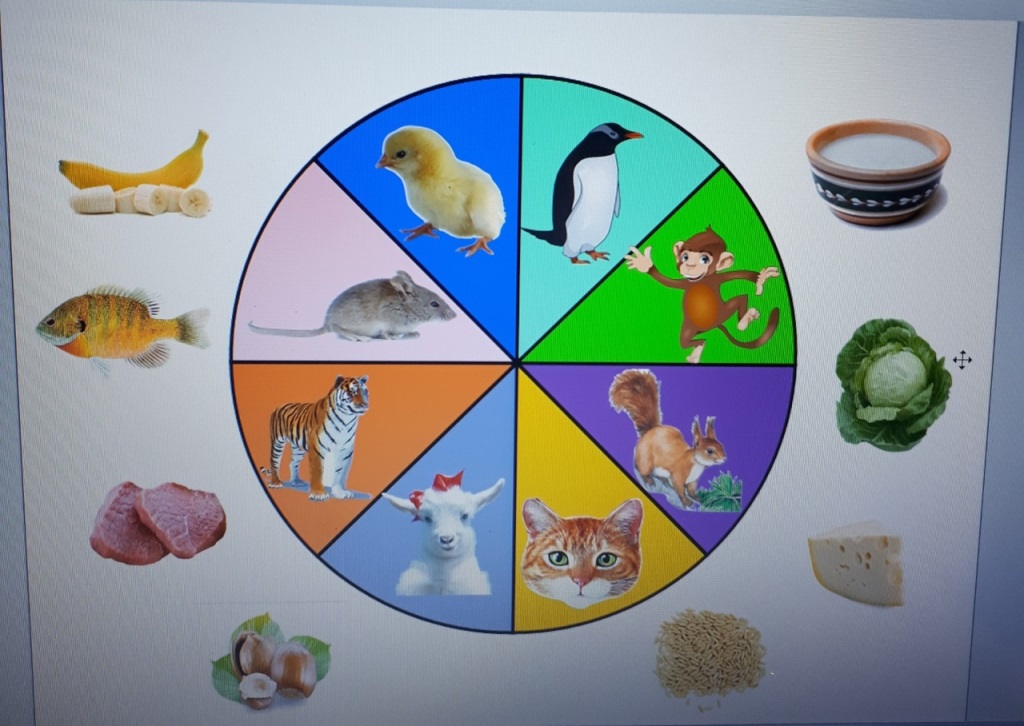 Цифровой образовательный ресурс состоит из двух слайдов:На первом слайде представлен набор цветовых карточек разных животных (8 штук).8 шт. – животных;8 шт. – продукты питания.На втором слайде представлена дидактическая игра «Дикие и домашние животные».Цель игры: научится различать диких и домашних животных.Правила игры: Распределите диких и домашних животных по месту их обитания.Схема продукта. (Компьютерный графический редактор: Notebook [5].1,2 слайд.Затраты на изготовление продуктаЗатраты во времени 3-4 часов.Затраты во времени 3-4 часов.Правила работы с продуктомПравила работы с продуктомПравила работы с продуктомМетодические рекомендации учителю по использованию продуктаДидактический материал может быть использован для изучения животных с помощью информационного ресурса, для моделирования различных ситуаций на основе заданий, предложенных на данной модели с целью последующего их решения учащимися; развитие воображения, мелкой моторики рук,  внимания, мышления, памяти  и т. д. [3]Дидактический материал может быть использован для изучения животных с помощью информационного ресурса, для моделирования различных ситуаций на основе заданий, предложенных на данной модели с целью последующего их решения учащимися; развитие воображения, мелкой моторики рук,  внимания, мышления, памяти  и т. д. [3]Правила пользования продуктом для ребенка (там, где это возможно)Детям предлагается использовать данный ресурс для выполнения разных видов заданий:Рассмотри изображение, назови всех животных.Изучи изображение, рассмотри и замени животное местом его обитания.Например:а) Зелёный цвет фигуры: обезьяна - джунгли ;б) Фиолетовый цвет: белка - лес.в) Оранжевый цвет: тигр – влажные тропические леса.г) Розовый цвет: полевая мышь - поле.д) Голубой цвет: горная коза – горы. 3) Изучи «Животный мир», закрой его и  вспомни, какие животные находились внутри круга?4) Запомни, что каждое животное соответствует одному объекту  (одна фигура – 1 объект).    Собери фрагмент круга (один объект соответствует одному цвету), предложи сочетания объектов, проживающих на одной территории. Выясни, какие это могут быть объекты. Установи взаимосвязь между ними.Например:    Оранжевая фигура: тигр - зверь;Синяя фигура: птица – цыплёнок.5)Собери определённую последовательность животных, закрой их, вспомни по памяти, как располагались животные;6) Раздели животных на диких и домашних. Заполни таблицу. [5] 7) Дидактическая игра «Дикие и домашние животные».Цель игры: научится различать диких и домашних животных.Правила игры: Распределите диких и домашних животных по месту их обитания.Детям предлагается использовать данный ресурс для выполнения разных видов заданий:Рассмотри изображение, назови всех животных.Изучи изображение, рассмотри и замени животное местом его обитания.Например:а) Зелёный цвет фигуры: обезьяна - джунгли ;б) Фиолетовый цвет: белка - лес.в) Оранжевый цвет: тигр – влажные тропические леса.г) Розовый цвет: полевая мышь - поле.д) Голубой цвет: горная коза – горы. 3) Изучи «Животный мир», закрой его и  вспомни, какие животные находились внутри круга?4) Запомни, что каждое животное соответствует одному объекту  (одна фигура – 1 объект).    Собери фрагмент круга (один объект соответствует одному цвету), предложи сочетания объектов, проживающих на одной территории. Выясни, какие это могут быть объекты. Установи взаимосвязь между ними.Например:    Оранжевая фигура: тигр - зверь;Синяя фигура: птица – цыплёнок.5)Собери определённую последовательность животных, закрой их, вспомни по памяти, как располагались животные;6) Раздели животных на диких и домашних. Заполни таблицу. [5] 7) Дидактическая игра «Дикие и домашние животные».Цель игры: научится различать диких и домашних животных.Правила игры: Распределите диких и домашних животных по месту их обитания.